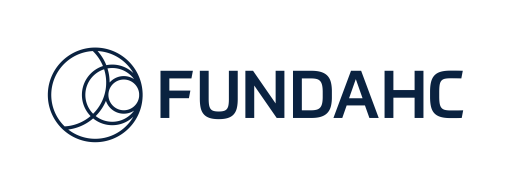          FORMULÁRIO PARA CADASTRO DE COORDENADORESDADOS DO COORDENADORFICHA CADASTRALOs dados abaixo só serão necessários no caso de haver outras pessoas a serem autorizadas para assinar solicitações de pagamento (compras, serviços ou ressarcimentos).Goiânia,    de  de     Título do Projeto:      Nome do Coordenador:      Nome do Substituto:      Nome:      Nome:      Nome:      Nome:      Fone Res.:      Fone Com.:      FAX:      FAX:      Celular:      E-mail:      E-mail:      E-mail:      End. Residencial:      End. Residencial:      End. Residencial:      End. Residencial:      Bairro:      Cidade:      UF:   CEP:      End. Comercial:      End. Comercial:      End. Comercial:      End. Comercial:      Bairro:      Cidade:      UF:   CEP:      Formação:      Graduação:      CPF:      CPF:      RG:      Órgão emissor:      Matrícula:      Matrícula:      Banco:      Agência:      Conta:      Conta:      Nome:      Nome:      Matrícula:      Matrícula:      CPF:      CPF:      RG:      RG:      End. Com.:      End. Com.:      Fone Com:      Fone Com:      Fone Res.:       Fone Res.:       Fax:      Fax:      Celular:     Celular:      E-mail:      E-mail:      1.ª Pessoa AutorizadaAssinatura e Carimbo2.ª Pessoa AutorizadaAssinatura e CarimboAtravés deste, autorizo a(s) pessoa(s) acima mencionada(s) a assinar solicitações de pagamento referentes a compra de materiais, serviços prestados ou ressarcimento de despesas do projeto por mim coordenado. Através deste, autorizo a(s) pessoa(s) acima mencionada(s) a assinar solicitações de pagamento referentes a compra de materiais, serviços prestados ou ressarcimento de despesas do projeto por mim coordenado. Através deste, autorizo a(s) pessoa(s) acima mencionada(s) a assinar solicitações de pagamento referentes a compra de materiais, serviços prestados ou ressarcimento de despesas do projeto por mim coordenado. CoordenadorAssinatura e CarimboDiretor da UnidadeAssinatura e Carimbo